   COMISARÍA DE LA POLICÍA PREVENTIVA MUNICIPAL DE SAN PEDRO TLAQUEPAQUE.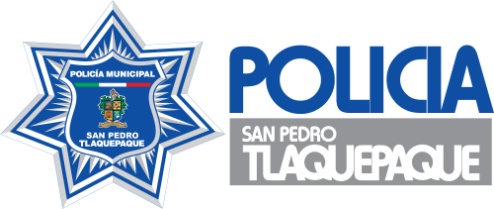 DIRECCIÓN OPERATIVA                   06 de Noviembre del 2018.OFICIO: 3958/2018.ASUNTO: Informe Para Transparencia.C. LIC. JAVIER LÓPEZ RUELASCOMISARIO DE LA POLICÍA PREVENTIVA MUNICIPAL DE SAN PEDRO TLAQUEPAQUE, JALISCO.P R E S E N T E.Por medio del presente, remito a Usted informe  para Transparencia en Materia de Seguridad Pública, correspondiente al mes de Octubre del 2018, en los siguientes términos:INFORME MENSUAL PARA TRANSPARENCIADIRECCIÓN OPERATIVA                   06 de Noviembre del 2018.OFICIO: 3958/2018.ASUNTO: Informe Para Transparencia.DIRECCIÓN OPERATIVA                   06 de Noviembre del 2018.OFICIO: 3958/2018.ASUNTO: Informe Para Transparencia.Sin otro particular por el momento quedo a sus superiores órdenes para lo que a bien tenga ordenar.RESPETUOSAMENTE“2018, CENTENARIO DE LA CREACIÓN DEL MUNICIPIO DE PUERTO VALLARTA Y DEL XXX ANIVERSARIO DEL NUEVO HOSPITAL CIVIL DE GUADALAJARA”.OFICIAL. LUIS PANTOJA MAGALLÓN.DIRECTOR OPERATIVO DE LA POLICÍA PREVENTIVA MUNICIPAL DE SAN PEDRO TLAQUEPAQUE, JALISCO.C.C.P. LIC. YADIRA ALEXANDRA PARTIDA GÓMEZ.  DIRECTORA DE VINCULACIÓN CIUDADANA. …………..………………………………...…PTE.C.C.P. ARCHIVOLPM/IPMC/agprVIGILANCIAS A EVENTOS Y  EN ACTIVIDADES DIVERSASVIGILANCIAS A EVENTOS Y  EN ACTIVIDADES DIVERSASVIGILANCIAS A EVENTOS Y  EN ACTIVIDADES DIVERSASVÍA RECREATIVA07 OCTUBRE 2018SE PROPORCIONÓ SEGURIDAD SIN NOVEDAD DE RELEVANCIA.FIESTAS PATRONALES DE TOLUQUILLA07 DE OCTUBRE DEL 2018SE BRINDARO0N RECORRIDOS DE VIGILANCIA DURANTE LAS FIESTAS TANTO CON LOS ELEMENTOS DE TURNO COMO ELEMENTOS SALIENTES DE TURNO PARA REFORZAR LA VIGILANCIA EN DICHAS FIESTAS, TRANSCURRIENDO SIN NOVEDAD DE RELEVANCIA QUE MANIFESTAR.ZONA CENTRO27 DE OCTUBRE 2018SE CONTO CON LA VISITA DE APROXIMADAMENTE 70 PERSONAS (MILITARES RETIRADOS) A LOS CUALES SE LES ACOMPAÑO EN SU RECORRIDO VISITANDO VARIOS LUGARES DE ZONA CENTRO, TRANSCURRIENDO SIN NOVEDAD DE RELEVANCIA.CABALGATA EN LA COLONIA LA CALERILLA21 DE OCTUBRE DEL 2018.SE PROPORCIONO VIGILANCIA EN EL RECORRIDO EL CUAL DIO INICIO EN SAN ISIDRO  PASANDO POR SAN AGUSTÍN, CUBRIÉNDOSE CON PERSONAL MOTORIZADO  DANDO INICIO A LAS 13:25 HORAS CON UNA AFLUENCIA DE 400 PERSONAS APROXIMADAMENTE LLEGANDO A TERMINO SIN NOVEDAD DE RELEVANCIA QUE MANIFESTAR.FIESTAS PATRONALES DEL POBLADO LA CALERILLADEL 16 AL 24 DE OCTUBRE DEL 2018.SE PROPORCIONO VIGILANCIA EN DICHAS FIESTAS CON UNA AFLUENCIA DE 400 PERSONAS APROXIMADAMENTE, CONCLUYENDO SIN NOVEDAD DE RELEVANCIA QUE MANIFESTAR.DESFILE CÍVICO  EXPO  GANADERA 2018.13 DE OCTUBRE DEL 2018.SE PROPORCIONO VIGILANCIA EN EL RECORRIDO DE LAS 10:30 A LAS 12:00 HORAS PARTIENDO DE LA CALLE PARTIDA GONZÁLEZ GALLO Y DR. R. MICHEL PARA LLEGAR A LA UNION GANADERA, CON UN CONTIGENTE COMPUESTO POR 1600 CABALLOS Y 2500 PERSONAS, APOYANDONOS TANTO MOVILIDAD COMO PROTECCION CIVIL PARA LLEGAR A TERMINO SIN NOVEDAD DE RELEVANCIA QUE MANIFESTAR.EXPO GANADERADEL 09 DE OCTUBRE AL 04 DE NOVIEMBRE DEL 2018.SE BRINDO VIGILANCIA CON RECORRIDOS EN EL INTERIOR DE LA GANADERA ASÍ COMO AL EXTERIOR CUBRIENDO DE LAS 08:00 A LAS 03:00 TODOS LOS DÍAS, LLEGANDO A TÉRMINO DICHO EVENTO SIN NOVEDAD DE RELEVANCIA.TRASLADO DE VALORES PENSIÓN AL ADULTO MAYOR16 OCTUBRE DEL 2018, DE 08:30 A 13:00 HORAS,SE BRINDO EL TRASLADO, TRANSCURRIENDO SIN NOVEDAD DE RELEVANCIA.VIGILANCIAS  ESPECIALES EN  DIVERSAS COLONIASVIGILANCIAS  ESPECIALES EN  DIVERSAS COLONIASDENUNCIAS ANÓNIMASFUERON VERIFICADAS Y SE EXHORTÓ AL PERSONAL PARA QUE CONTINÚEN PENDIENTES EN LAS INMEDIACIONES DE LOS DOMICILIOS QUE SE REPORTEN.VIGILANCIA EN LA ZONA CENTRO.SE HICIERON OPERATIVOS PARA CUBRIR DICHA ZONA REFORZANDO LA VIGILANCIA TANTO CON PATRULLAS PERTENECIENTES AL SECTOR UNO, COMO DE LA POLICÍA DEL SECTOR CENTRO HISTÓRICO, ESTABLECIENDO RECORRIDOS NOCTURNOS CON PERSONAL PIE A TIERRA EN EL PRIMER CUADRO.LECHERÍA LALA S.A.DE C.V.SE REFORZÓ LA VIGILANCIA EN HORARIOS DE ENTRADA Y SALIDA DEL PERSONAL, ASÍ COMO BRINDANDO VIGILANCIA EN LOS ALREDEDORES DE DICHA EMPRESA, ESTANDO SIN NOVEDAD DE RELEVANCIA QUE MANIFESTAR.VIGILANCIA A PERSONAL DE AT&T POR LABORES DE MANTENIMIENTO.SE BRINDO VIGILANCIA AL PERSONAL QUE DIO MANTENIMIENTO EN DIFERENTES ZONAS DEL MUNICIPIO DEL 19 AL 31 DE OCTUBRE DEL 2018.VIGILANCIA EN LAS COLONIAS: LOMAS DE TLAQUEPAQUE, LOMAS DE SAN MIGUEL, RESIDENCIAL EL ÁLAMO, PRADOS DE TLAQUEPAQUE, FRACCIONAMIENTO EL TAPATÍO, RESIDENCIAL LA SOLEDAD, SAN MARTIN DE LAS FLORES, LAS HUERTAS, LA MICAELITA, TATEPOSCO, LA COFRADÍA, LOMAS DE SANTA MARÍA, PARQUES COLON Y SANTA ANITA, FRACCIONAMIENTO LOS CANTAROS.SE ESTABLECIERON CONSIGNAS ESPECÍFICAS Y  DE ACUERDO A LA PROBLEMÁTICA PARTICULAR DE CADA COLONIA PARA QUE LAS PATRULLAS ASIGNADAS  A LOS RECORRIDOS DE VIGILANCIA EN TODOS LOS SECTORES OPERATIVOS, EFECTÚEN PATRULLAJES CONTINUOS CON EL OBJETIVO DE INHIBIR LA COMISIÓN DE FALTAS ADMINISTRATIVAS Y DELITOS.VIGILANCIAS  ESPECIALES EN PLANTELES EDUCATIVOSVIGILANCIAS  ESPECIALES EN PLANTELES EDUCATIVOSPLANTELES EDUCATIVOS: UNITEC, SECUNDARIA NO. 23, SECUNDARIA GENERAL NO. 91, SECUNDARIA NO.70, SECUNDARIA TÉCNICA NO. 120, SECUNDARIA GENERAL NO. 39, UDG, SECUNDARIA MIXTA NO. 43, CENTRO EDUCACIONAL TLAQUEPAQUE, SECUNDARIA ADOLFO LÓPEZ MATEOS, ASÍ COMO TODAS LAS ESCUELAS UBICADAS EN ZONA CENTRO.CONFORME A LOS DIVERSOS PROBLEMAS QUE AUTORIDADES ESCOLARES HAN DADO A CONOCER A ÉSTA COMISARÍA, SE INSTRUMENTARON DISPOSITIVOS DE SEGURIDAD EN LOS HORARIOS DE INGRESO Y SALIDA DE LOS ESTUDIANTES, PARA GARANTIZAR LA SEGURIDAD DE LOS ESTUDIANTES, ADEMÁS DE INHIBIR LA COMISIÓN DE DELITOS QUE AFECTE A LOS PLANTELES EDUCATIVOS Y COMUNIDAD ESCOLAR SE HA BRINDADO VIGILANCIA EN LOS ALREDEDORES DE LOS PLANTELES TANTO EN LAS UNIDADES COMO PIE TIERRA POR RUTAS QUE UTILICEN LOS ALUMNOS A TOMAR EL CAMIÓN, PARA BRINDARLE MAYOR SEGURIDAD.ESCUELAS PRIMARIAS: COLEGIO SAN PEDRO, CONALEP, PRIMARIA JUAN JOSÉ ARREOLA, PRIMARIA LUIS CABRERA, JARDÍN DE NIÑOS PIAGET, CECITJ Y PRIMARIA FRANCISCO MARQUES Y COLEGIO ESPAÑA.SE HAN CONFORMADO OPERATIVOS, CUBRIENDO LA VIGILANCIA CON PAREJAS DE MOTOCICLISTAS TANTO EN LA ENTRADA COMO EN LA SALIDA, ASÍ COMO DURANTE RECORRIDOS EN LOS ALREDEDORES, POR LO QUE HASTA MOMENTO SE HA GARANTIZADO LA SEGURIDAD DE LOS ALUMNOS.VIGILANCIAS Y SEGURIDAD EN FESTIVIDADES RELIGIOSASVIGILANCIAS Y SEGURIDAD EN FESTIVIDADES RELIGIOSASFESTEJOS DE LA SEMANA DEL FOLKLORE 2018, EN LA PLAZA PRINCIPAL DE SAN MARTIN DE LAS FLORES DE ABAJO DEL 22 AL 28 DE OCTUBRE DEL 2018. SE BRINDO LA VIGILANCIA DURANTE DICHO FESTEJO TODOS LOS DÍAS DE LAS 19:00 A LAS 22:00 HORAS, EN LA PLAZA PRINCIPAL, CON UNA AFLUENCIA DE SETECIENTAS PERSONAS REUNIDAS LLEGANDO A TÉRMINO SIN NOVEDAD DE RELEVANCIA QUE MANIFESTAR.FESTEJOS  PATRONALES DE LA PARROQUIA DE SANTO NIÑO DE ATOCHA, A PARTIR DEL 20 AL 28 DE OCTUBRE DEL 2018.LOS ENCARGADOS DE LOS TRES TURNOS SE COORDINARON PARA BRINDAR VIGILANCIA DENTRO DE SUS RECORRIDOS, DICHO EVENTO LLEVÁNDOSE A CABO SIN NOVEDAD DE RELEVANCIA QUE MANIFESTAR.FIESTAS PATRONALES DE LA COLONIA LA MEZQUITERA DEL 19 AL 21 DE OCTUBRE.SE BRINDO LA VIGILANCIA CON PERSONAL DE SEGURIDAD DANDO RECORRIDOS PIE TIERRA, DE LAS 20:00 A LAS 00:00 HORAS, LLEGANDO A SU TÉRMINO SIN NOVEDAD DE RELEVANCIA QUE MANIFESTAR.NOVENARIO DE SAN JUDAS TADEO EL DÍA 28 DE OCTUBRE DEL 2018 DE LAS 20:00 A LAS 00:00 HORAS.BRINDÁNDOSE VIGILANCIA LLEGANDO A TERMINO SIN NOVEDAD DE RELEVANCIA QUE MANIFESTAR.FESTIVIDADES DEL SANTO PATRONO SAN MARTIN CABALLEROSE PROPORCIONA LA VIGILANCIA ADECUADA YA QUE SE LLEVO A CABO EL RECORRIDO DE LOS FELIGRESES, POR LO QUE ESTUVO LA UNIDAD EN LA HORA Y EL DÍA INDICADO, FINALIZANDO DICHO EVENTO SIN NOVEDAD DE RELEVANCIA QUE MANIFESTAR.ACCIONES DE COORDINACIÓNACCIONES DE COORDINACIÓNLA DIRECCIÓN DE  VINCULACIÓN CIUDADANA DE ÉSTA COMISARIA, LLEVÓ A CABO REUNIONES VECINALES EN LAS SIGUIENTES COLONIAS: CAMICHINES, ÁLAMO Y LA SOLEDAD.EN BASE DE LAS REUNIONES QUE SE LLEVAN A CABO POR LA DIRECCIÓN DE VINCULACIÓN CIUDADANA DE ÉSTA COMISARIA, EN CONJUNTO CON LOS DIVERSOS SECTORES OPERATIVOS SE ATENDIÓ LA PROBLEMÁTICA QUE MANIFIESTAN LOS CIUDADANOS, LO QUE PERMITIÓ TOMAR ACCIONES IMPLEMENTANDO OPERATIVOS PARA EVITAR LAS FALTAS COMETIDAS.ACCIONES PERMANENTESACCIONES PERMANENTESMEDIANTE RECORRIDOS PIE A TIERRA SE VIGILANCIA LAS CALLES DE LA ZONA CENTRO,  DE ESTE MUNICIPIOSE LE INDICO AL COMANDANTE DEL SECTOR CENTRO HISTÓRICO QUE SE ENCARGUE DE DAR VIGILANCIA EN TODOS LOS ESTABLECIMIENTOS, ASÍ COMO A VEHÍCULOS QUE SE ENCUENTRAN EN EL PRIMER CUADRO, BRINDANDO RECORRIDOS MÁS CONSTANTES EN DÍAS DE MAYOR CONCURRENCIA EN ESPECIAL LOS DÍAS QUE HUBO EVENTOS ESPECIALES, EN LOS ALREDEDORES DEL PARIÁN DE NUESTRO MUNICIPIO.VIGILANCIA EN EL REGISTRO CIVIL NO. 1SE GIRARON ORDENES PARA BRINDAR VIGILANCIA LAS 24 HRS. A PARTIR DEL 23 OCTUBRE DEL 2018., DÁNDOSE CUMPLIMIENTO SIN NOVEDAD DE RELEVANCIA.TURNOS DIURNOS Y NOCTURNOS SE IMPLEMENTARON DIVERSOS OPERATIVOS ESPECIALES COORDINADOS  EN CONJUNTO DE LOS OFICIALES QUE ABORDAN LAS UNIDADES DE CADA ÁREA, SOBRE LOS PUNTOS CONFLICTIVOS QUE TIENEN POR CONSIGNA DE CADA COLONIA.VIGILANCIA DE PLANTELES EDUCATIVOS, TANTO DE LA SECRETARIA DE EDUCACIÓN PÚBLICA COMO DE LA UNIVERSIDAD DE GUADALAJARA, QUE SE ENCUENTRAN DENTRO DEL MUNICIPIO.SE INCREMENTÓ LA VIGILANCIA DANDO RECORRIDOS EN LAS PERIFERIAS DE LOS PLANTELES ASÍ COMO RECORRIDOS NOCTURNOS CON LA FINALIDAD DE EVITAR CUALQUIER ACTO ILÍCITO O VANDALISMO SOBRE DICHOS PLANTELES CONTINUANDO CON LA CITADA VIGILANCIA LAS 24 HORAS DEL DÍA. VIGILANCIA EN LAS VÍAS RÁPIDAS INHIBIR EL ROBO A VEHÍCULOS DE CARGA PESADA, EN AVENIDA PATRIA, PERIFÉRICO, CARRETERA CHÁPALA, LÁZARO CÁRDENAS Y LIBRE A ZAPOTLANEJO.COMO ORDEN VERBAL SE TIENE COMO CONSIGNA PROPORCIONAR VIGILANCIA EN COOPEL, SANTANDER, BANORTE, FINANCIERA INDEPENDENCIA, ELEKTRA, BANAMEX, HSBC, BANCOMER, BANCO DEL BAJÍO, SCOTIANBANK, IMPRECENTRO Y WALDOS.SIN NINGUNA RELEVANCIA QUE MANIFESTAR. PATRULLAJE CON PERSONAL DE LA 15/A ZONA MILITAR, POLICÍA FEDERAL Y PERSONAL DE LA FISCALÍA.CON LA FINALIDAD DE ESTAR EN COORDINACIÓN Y BRINDAR MAYOR SEGURIDAD DE LOS LUGARES DE MAYOR CONFLICTO. ATENCIONES DIRECTAS A LOS USUARIOS DE TERAPIAS PSICOLÓGICAS, MUJERES EN SITUACIÓN DE VIOLENCIA, ASÍ COMO SE BRINDA TRASLADO A LAS INSTALACIONES DEL CENTRO DE JUSTICIA PARA LAS MUJERES, ACOMPAÑAMIENTOS A SERVICIOS MÉDICOS, AL CENTRO DE ATENCIÓN EL ZAPOTE.TODOS LAS ATENCIONES SON BRINDADAS EN LA UNIDAD DE VIOLENCIA INTRAFAMILIAR, CON LA FINALIDAD DE AYUDAR A LAS PERSONAS ACUDIR AL LUGAR QUE SE LES SEA INDICADO SEGÚN SU PROBLEMA, CON LA FINALIDAD DE AYUDAR A LA CIUDADANÍA EN SITUACIONES PERSONALES.ACCIONES Y APOYO, COLABORACIÓN CON AUTORIDADES JUDICIALES Y MINISTERIALESACCIONES Y APOYO, COLABORACIÓN CON AUTORIDADES JUDICIALES Y MINISTERIALESPROTOCOLO “ALBA”, DILIGENCIAS, SEGURIDAD Y AUXILIO, CEDULAS DE CITACIÓN, BÚSQUEDA Y LOCALIZACIÓN, NOTIFICACIÓN, CARPETAS DE INVESTIGACIÓN, SE LE GIRARON INSTRUCCIONES AL PERSONAL PARA LA BÚSQUEDA Y LOCALIZACIÓN DE PERSONAS DESAPARECIDAS PROPORCIONANDO LAS CARACTERÍSTICAS Y PONIENDO LAS FOTOGRAFÍAS EN LUGAR VISIBLE, SE ACUDE A LOS DOMICILIOS PARA CONOCER EL TIPO DE INSEGURIDAD QUE LES AQUEJA A LOS CUALES SE LES PROPORCIONA EL NUMERO DE ESTA COMISARÍA PARA EN CASO DE ALGÚN REQUERIMIENTO, ASÍ COMO TAMBIÉN SE ACUDE A  LOS DOMICILIOS CITADOS A LA ENTREGA DE CEDULAS DE CITACIÓN, NOTIFICACIONES ASÍ COMO LOCALIZACIONES, ASÍ MISMO EN COORDINACIÓN CON LA DIRECCIÓN JURÍDICA Y DERECHOS HUMANOS SE APOYA A PERSONAL DE DIVERSOS JUZGADOS ESPECIALIZADOS EN DIFERENTES MATERIAS CON EL FIN DE LLEVAR A CABO DILIGENCIA, NOTIFICACIONES Y ENTREGA DE CÉDULAS DE CITACIÓN EN DIFERENTES RUBROS.